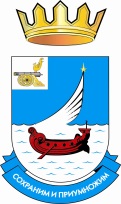 ФИНАНСОВОЕ УПРАВЛЕНИЕ АДМИНИСТРАЦИИМУНИЦИПАЛЬНОГО ОБРАЗОВАНИЯ  «ГАГАРИНСКИЙ РАЙОН»СМОЛЕНСКОЙ ОБЛАСТИП Р И К А З  № 108                                                                                     от 30 декабря 2020 годаВнести в Порядок учета бюджетных и денежных обязательств получателей средств бюджетов муниципальных образований Гагаринского района Смоленской области, утвержденный приказом Финансового управления Администрации муниципального образования «Гагаринский район» Смоленской области от 30.12.2019 № 85, следующие изменения:- абзац второй раздела 1 изложить в следующей редакции:«Учет бюджетных и денежных обязательств по операциям, отражаемых на лицевых счетах получателей средств местных бюджетов, открытых в Управлении Федерального казначейства по Смоленской области (далее – орган Федерального казначейства), осуществляется в соответствии с приказом Министерства финансов Российской Федерации от 30.10.2020 № 258н «Об утверждении Порядка учета бюджетных и денежных обязательств получателей средств федерального бюджета территориальными органами Федерального казначейства» с учетом следующих особенностей: Сведения  о бюджетных обязательствах получателей средств местных бюджетов, возникших на основании договоров (соглашений)  о предоставлении из местных бюджетов субсидий муниципальным бюджетным или автономным учреждениям, формируются и представляются в орган Федерального казначейства получателями средств местных бюджетов.»;- в разделе 2:а) по тексту слова «уполномоченный работник» заменить словом «работник»;б) в пункте 2 слово «Учет» заменить словами «Постановка на учет»;в) в пункте 3 слова «лица, имеющего право» заменить словами «лиц, имеющих право»;  слова «(далее – ЭП)» исключить;г) в пункте 6:- абзац первый дополнить словами «по операциям, отражаемым на лицевых счетах получателей средств, открытых в Финуправлении»;- абзац второй  6 дополнить словами «в соответствии с карточкой образцов подписей и оттиска печати»;д) абзац шестой пункта 9 изложить в следующей редакции:«- соответствие предмета бюджетного обязательства, указанного в сведениях об обязательстве, муниципальном контракте, коду вида (кодам видов) расходов классификации расходов местного бюджета, указанному в сведениях об обязательстве.»;- раздел 3 дополнить пунктом 7 следующего содержания:«7. Поставленные на учет денежные обязательства учитываются на соответствующем лицевом счете получателя средств с отражением в Выписке из лицевого счета получателя (иного получателя) средств, представленной в установленном порядке получателю средств.»;- приложение № 1 и приложение № 2 к Порядку изложить в новой редакции (прилагаются).Заместитель Главы муниципального образования -начальник Финансового управления                                           Т. В. КудринаСВЕДЕНИЯ № _______о принятом бюджетном обязательстве                                                                                                                                                                                                                                   от  «___» ______ 20___ годаНаименование финансового органа Смоленской области____________________________________________________                                                                                              Получатель средств___________________________________________________________________________________      Главный распорядитель (распорядитель) бюджетных средств________________________________________________ Номер лицевого счета получателя бюджетных средств_____________________________________________________                                                                Наименование бюджета________________________________________________________________________________                                                                                    Единица измерения: руб.                                                                        Раздел 1. Реквизиты муниципального контракта (иного документа)Раздел 2. Реквизиты контрагентаРаздел 3. Расшифровка обязательстваРуководитель                      _____________ ___________ _________________________(уполномоченное лицо)        (должность)       (подпись)      (расшифровка подписи)            «__» ___________ 20__ годаОТМЕТКА ФИНАНСОВОГО ОРГАНА СМОЛЕНСКОЙ ОБЛАСТИ О ПРИЕМЕ НА УЧЕТ БЮДЖЕТНОГО ОБЯЗАТЕЛЬСТВАУчетный номер обязательства___________________________        Дата постановки на учет «____» _______ 20__ года Примечание_________________________________________________________________________________________                                            Ответственный исполнитель ________________ ___________ _______________________      ______________                                                       (должность)          (подпись)      (расшифровка подписи)             (телефон)                                                                          ЗАЯВКА № _______на внесение изменений в бюджетное обязательство № _______                     от «__»________ 20__ года              Наименование финансового органа Смоленской области____________________________________________________                                                                                              Получатель средств___________________________________________________________________________________      Главный распорядитель (распорядитель) бюджетных средств_______________________________________________ Номер лицевого счета получателя бюджетных средств_____________________________________________________                                                              Наименование бюджета  _______________________________________________________________________________                                                                                    Единица измерения: руб.                                                                        Раздел 1. Реквизиты муниципального контрактаРаздел 2. Реквизиты контрагентаРаздел 3. Расшифровка обязательстваРуководитель                     _____________ ___________ _________________________(уполномоченное лицо)        (должность)     (подпись)      (расшифровка подписи)         «__» ___________ 20__ года  ОТМЕТКА ФИНАНСОВОГО ОРГАНА СМОЛЕНСКОЙ ОБЛАСТИ О ПРИЕМЕ НА УЧЕТ БЮДЖЕТНОГО ОБЯЗАТЕЛЬСТВАУчетный номер обязательства___________________________       Дата постановки на учет «____» _______ 20__ года Примечание_________________________________________________________________________________________                                            Ответственный исполнитель ________________ ___________ _______________________      ______________                                                       (должность)          (подпись)      (расшифровка подписи)             (телефон)                                                                                                                                                                    О внесении изменений в приказ Финансового управления Администрации муниципального образования «Гагаринский район» Смоленской области от 30.12.2019     № 85Приложение № 1к Порядку учета  бюджетных и денежных обязательств получателей  средств бюджетов муниципальных образований Гагаринского района Смоленской области ФорманомердатаПредмет по муниципальному контракту (при наличии)Уникальный номер реестровой записи в реестре контрактовСумма Авансовый платежАвансовый платежномердатаПредмет по муниципальному контракту (при наличии)Уникальный номер реестровой записи в реестре контрактовСумма процент от  
общей суммы 
обязательствасумма
авансового
 платежа1234567Наименование
ИННКППНомер
банковского
счетаНаиме- 
нование  
банкаБИК 
банкаКорреспондентский счет банка1234567№
 п/пКод по БКСумма обязательства на текущий финансовый годСумма обязательства на текущий финансовый год Сумма обязательства  Сумма обязательства  Сумма обязательства  Сумма обязательства  Примечание№
 п/пКод по БКСумма обязательства на текущий финансовый годСумма обязательства на текущий финансовый год первый
           годплановогопериода   второй
год планового периодатретийгод после текущего финансового годапоследующие годыПримечание1123456789Приложение № 2к Порядку учета  бюджетных и денежных обязательств получателей  средств бюджетов муниципальных образований Гагаринского района Смоленской области ФорманомердатаПредмет по государственному контракту (при наличии)   Уникальный номер реестровой записи в реестре контрактовСумма Авансовый платежАвансовый платежномердатаПредмет по государственному контракту (при наличии)   Уникальный номер реестровой записи в реестре контрактовСумма процент от  
общей суммы 
обязательствасумма
авансового
 платежа1234567Наименование  
ИННКППНомер банковского
счетаНаименование  
банкаБИК 
банкаКорреспондентский
счет банка12345 67№№
п/пКод по БКСумма обязательства на текущий финансовый годСумма обязательства Сумма обязательства Сумма обязательства Сумма обязательства Сумма обязательства Сумма обязательства Сумма обязательства Примечание№№
п/пКод по БКСумма обязательства на текущий финансовый годпервый
годпланового периодавторой 
 год планового периодавторой 
 год планового периодатретий год после текущего финансового годатретий год после текущего финансового годапоследующие годыпоследующие годыПримечание112345566778